Publish Your Self AssessmentYou will now attach and/or embed your self-assessment to the bottom of the blog post with the artifact you have chosen. You may choose to make this post private or public. After placing your artifact on a blog post, follow the instructions below.Categories - Self-AssessmentTags - Now tag your post using the tag that corresponds to the competency that you have written about. You can choose more than one. Please use lower case letters and be exact.#creativethinkingcc#communicationcc#criticalthinkingcc#socialresponsibilitycc#personalidentitycc#personalawarenessccUse the Add Document button located at the top of your post page and embed your self-assessment at the bottom of your blog post.Publish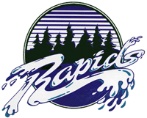 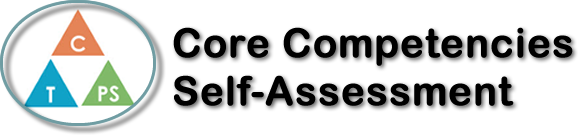 Name: Aiessa Magi Dela CruzDate:  November 17, 2017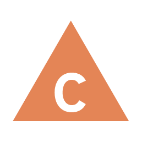 How does the artifact you selected demonstrate strengths & growth in the communication competency?In what ways might you further develop your communication competency?Self-ReflectionDescribe how the artifact you selected shows your strengths & growth in specific core competencies. The prompt questions on the left - or other self-assessment activities you may have done - may guide your reflection process.My strengths as a learner is that I can visualize and draw it out. I can also summarize a story that is only one topic/theme, and I learn best working alone. I did my summarization by using one theme to make it shorter at least. I also drew some major events that helped to complete the entire story. I did a book cover with a sunset and a silhouette man because they both represent hope to the whole story. I am most likely a visual person that can represent something through drawing.
 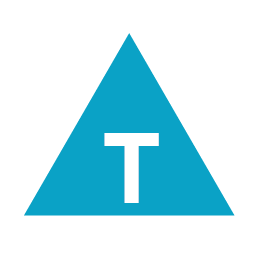 How does the artifact you selected demonstrate strengths & growth in the thinking competencies?In what ways might you further develop your thinking competencies?Self-ReflectionDescribe how the artifact you selected shows your strengths & growth in specific core competencies. The prompt questions on the left - or other self-assessment activities you may have done - may guide your reflection process.My strengths as a learner is that I can visualize and draw it out. I can also summarize a story that is only one topic/theme, and I learn best working alone. I did my summarization by using one theme to make it shorter at least. I also drew some major events that helped to complete the entire story. I did a book cover with a sunset and a silhouette man because they both represent hope to the whole story. I am most likely a visual person that can represent something through drawing.
 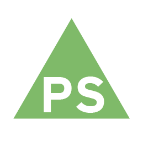 How does the artifact you selected demonstrate strengths & growth in the personal & social competencies?In what ways might you further develop your personal & social competencies?Self-ReflectionDescribe how the artifact you selected shows your strengths & growth in specific core competencies. The prompt questions on the left - or other self-assessment activities you may have done - may guide your reflection process.My strengths as a learner is that I can visualize and draw it out. I can also summarize a story that is only one topic/theme, and I learn best working alone. I did my summarization by using one theme to make it shorter at least. I also drew some major events that helped to complete the entire story. I did a book cover with a sunset and a silhouette man because they both represent hope to the whole story. I am most likely a visual person that can represent something through drawing.
 